О назначении ответственного за регистрацию уведомлений и ведение журнала уведомлений представителя нанимателя о фактах обращения в целях склонения государственного гражданского служащего Межрегионального территориального  управления  по надзору за ядерной и радиационной безопасностью Сибири и Дальнего Востока Федеральной службы по экологическому, технологическому и атомному надзору к совершению коррупционных правонарушений и вопросов организации проверки сведений, содержащихся в уведомленияхВ соответствии с Федеральным законом от 25.12.2008 № 273-ФЗ «О противодействии коррупции» и приказом Ростехнадзора от 24.09.2009 № 816 «Об утверждении Порядка уведомления представителя нанимателя о фактах обращения в целях  склонения государственного  гражданского служащего  Федеральной службы по экологическому, технологическому и атомному надзору к совершению коррупционных правонарушений» п р и к а з ы в а ю:1. Назначить ведущего специалиста-эксперта отдела кадров, спецработы и правового обеспечения Шагалову Надежду Юрьевну ответственной за регистрацию уведомлений представителя нанимателя о фактах обращения в целях склонения государственного  гражданского служащего Межрегионального территориального управления по надзору за ядерной и радиационной безопасностью Сибири и Дальнего Востока Федеральной службы по экологическому, технологическому и атомному надзору (далее – МТУ по надзору за ЯРБ Сибири и Дальнего Востока Ростехнадзора) к совершению коррупционных правонарушений и вопросов организации проверки сведений, содержащихся в уведомлениях.2. Назначить ведущего специалиста-эксперта отдела кадров, спецработы и правового обеспечения Шагалову Надежду Юрьевну ответственной за ведение журнала уведомлений представителя нанимателя о фактах обращения в целях склонения государственного гражданского служащего МТУ по надзору за ЯРБ Сибири и Дальнего Востока Ростехнадзора к совершению коррупционных правонарушений и вопросов организации проверки сведений, содержащихся в уведомлениях.3. На время отсутствия ведущего специалиста-эксперта отдела кадров, спецработы и правового обеспечения Шагаловой Надежды Юрьевны (отпуск, командировка и т. д.), ответственной за регистрацию уведомлений и ведение журнала уведомлений представителя нанимателя о фактах обращения в целях склонения государственного  гражданского служащего МТУ по надзору за ЯРБ Сибири и Дальнего Востока Ростехнадзора к совершению коррупционных правонарушений и вопросов организации проверки сведений, содержащихся в уведомлениях, назначить главного специалиста – эксперта отдела кадров, спецработы и правового обеспечения Феофилатову Татьяну Анатольевну.4. Признать утратившим силу приказ руководителя управления от 11.02.2021  № 24-к.5. Контроль за исполнением настоящего приказа возлагаю на начальника отдела кадров, спецработы и правового обеспечения Лазареву Татьяну Геннадьевну.Руководитель управления					                        М.М. ЗубаировФЕДЕРАЛЬНАЯ СЛУЖБА ПО ЭКОЛОГИЧЕСКОМУ, ТЕХНОЛОГИЧЕСКОМУИ АТОМНОМУ НАДЗОРУ (РОСТЕХНАДЗОР)МЕЖРЕГИОНАЛЬНОЕ ТЕРРИТОРИАЛЬНОЕ УПРАВЛЕНИЕ ПО НАДЗОРУ ЗА ЯДЕРНОЙ И РАДИАЦИОННОЙ БЕЗОПАСНОСТЬЮ СибирИ и дальнего востока(МТУ по надзору за ярб сибири и дальнего востока ростехнадзора)ПРИКАЗФЕДЕРАЛЬНАЯ СЛУЖБА ПО ЭКОЛОГИЧЕСКОМУ, ТЕХНОЛОГИЧЕСКОМУИ АТОМНОМУ НАДЗОРУ (РОСТЕХНАДЗОР)МЕЖРЕГИОНАЛЬНОЕ ТЕРРИТОРИАЛЬНОЕ УПРАВЛЕНИЕ ПО НАДЗОРУ ЗА ЯДЕРНОЙ И РАДИАЦИОННОЙ БЕЗОПАСНОСТЬЮ СибирИ и дальнего востока(МТУ по надзору за ярб сибири и дальнего востока ростехнадзора)ПРИКАЗФЕДЕРАЛЬНАЯ СЛУЖБА ПО ЭКОЛОГИЧЕСКОМУ, ТЕХНОЛОГИЧЕСКОМУИ АТОМНОМУ НАДЗОРУ (РОСТЕХНАДЗОР)МЕЖРЕГИОНАЛЬНОЕ ТЕРРИТОРИАЛЬНОЕ УПРАВЛЕНИЕ ПО НАДЗОРУ ЗА ЯДЕРНОЙ И РАДИАЦИОННОЙ БЕЗОПАСНОСТЬЮ СибирИ и дальнего востока(МТУ по надзору за ярб сибири и дальнего востока ростехнадзора)ПРИКАЗФЕДЕРАЛЬНАЯ СЛУЖБА ПО ЭКОЛОГИЧЕСКОМУ, ТЕХНОЛОГИЧЕСКОМУИ АТОМНОМУ НАДЗОРУ (РОСТЕХНАДЗОР)МЕЖРЕГИОНАЛЬНОЕ ТЕРРИТОРИАЛЬНОЕ УПРАВЛЕНИЕ ПО НАДЗОРУ ЗА ЯДЕРНОЙ И РАДИАЦИОННОЙ БЕЗОПАСНОСТЬЮ СибирИ и дальнего востока(МТУ по надзору за ярб сибири и дальнего востока ростехнадзора)ПРИКАЗ10.02.2022№62-кНовосибирскНовосибирскНовосибирскНовосибирск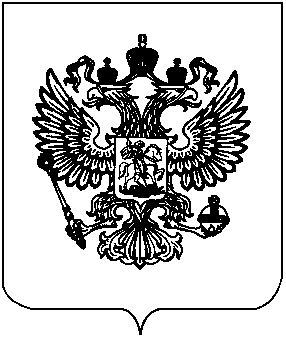 